Dokumentacija za nadmetanjeJavno nadmetanje Postupak nabave za osobe koji nisu obveznici Zakona o javnoj nabavi (NOJN)Nabava higijenskih potrepštinaNatječaj Ministarstva rada, mirovinskog sustava, obitelji i socijalne politike:„Ublažavanje siromaštva pružanjem pomoći najpotrebitijim osobama podjelom osnovne materijalne pomoći“Studeni, 2023.SADRŽAJ1.	OPĆI PODACI	61.1	Podaci o Naručitelju	61.2	Osoba zadužena za kontakt	61.3	Popis gospodarskih subjekata s kojima je naručitelj u sukobu interesa	61.4	Vrsta postupka nabave	71.5	Vrsta ugovora o nabavi	71.6	Procijenjena vrijednost nabave	71.7	Početak postupka nabave	71.8	Objašnjenja i izmjene dokumentacije za nadmetanje	72.	PREDMET NABAVE	82.1	Opis predmeta nabave	82.2	Opis i oznaka grupa predmeta nabave	92.3	Količina predmeta nabave	92.4	Tehničke specifikacije	92.5	Mjesto isporuke robe	92.6	Rok i način isporuke robe	93.	RAZLOZI ISKLJUČENJA PONUDITELJA	124.	ODREDBE O SPOSOBNOSTI PONUDITELJA	144.1	Sposobnost za obavljanje profesionalne djelatnosti	144.2	Ekonomska i financijska sposobnost	144.3	Tehnička i stručna sposobnost	144.4	Uvjeti sposobnosti u slučaju zajednice ponuditelja	154.5	Oslanjanje na sposobnost drugih subjekata	154.6	Pravila dostavljanja dokumenata	155.	PONUDA	175.1	Sadržaj ponude	175.2	Način izrade ponude	175.3	Način određivanja cijene ponude	185.4	Kriterij za odabir ponude	185.5	Jezik i pismo ponude	185.6	Rok valjanosti ponude	186.	OSTALE ODREDBE	196.1	Odredbe o zajednici ponuditelja	196.2	Odredbe o podugovarateljima	196.3	Jamstva	206.4	Datum i vrijeme za dostavu ponuda	216.5	Način dostave ponude	216.6	Rok za donošenje odluke o odabiru	226.7	Rok, način i uvjeti plaćanja	226.8	Neuobičajeno niska cijena	236.9	Predstavke	237.	Prilozi	23PONUDBENI LIST	25PODACI O ČLANOVIMA ZAJEDNICE PONUDITELJA	27PODACI O PODIZVODITELJIMA	28IZJAVA O NEPOSTOJANJU RAZLOGA ZA ISKLJUČENJE PONUDITELJA IZ POSTUPKA NABAVE	29IZJAVA O PRIHVAĆANJU UVJETA IZ DOKUMENTACIJE ZA NADMETANJE	31OZNAKA S LOGOM PROJEKTA	32PRIJEDLOG UGOVORA	33OPĆI PODACIPodaci o NaručiteljuNaziv i adresa Naručitelja: Udruga „Kolajna ljubavi“, Kneza Branimira 3, 21260 ImotskiOIB Naručitelja: 40000099033Broj telefona: 0976999126Adresa elektroničke pošte: kolajna.ljubavi@gmail.com Internetska adresa: www.kolajna-ljubavi.comNapomena: Naručitelj naglašava da adresa na koju se dostavljaju ponude, a koja je navedena u točki 6.5. Način dostave ponude ove Dokumentacije za nadmetanje nije adresa sjedišta Naručitelja (NOJN-a) već je to adresa Podružnice NOJN-a:Udruga „Kolajna ljubavi“Jarunska 610 000 Zagreb*Napomena: Naručitelj nije obveznik Zakona o javnoj nabavi.Naručitelj objavljuje Obavijest o nabavi i Dokumentaciju za nadmetanje s pripadajućim prilozima na internetskoj stranici www.strukturnifondovi.hr . Osoba zadužena za kontakt Ime i prezime: Ivana MarasovićBroj telefona: 097/699-9126Adresa elektroničke pošte: iparlov@gmail.comPopis gospodarskih subjekata s kojima je naručitelj u sukobu interesaPopis gospodarskih subjekata (povezanih društava) s kojima su predstavnici NOJN-a u ovom postupku nabave u sukobu interesa:-	BLUMA, obrt za poslovno savjetovanje, vlasnik Ivica Pranjić, Bolnička cesta 87, 10090 Zagreb, OIB: 08040198672NOJN ne smije sklopiti ugovor o nabavi u ovom postupku nabave s gore navedenim gospodarskim subjektom niti u svojstvu ponuditelja niti u svojstvu člana zajednice ponuditelja niti u svojstvu podugovaratelja.Vrsta postupka nabaveJavno nadmetanje (postupak nabave za osobe koje nisu obveznici Zakona o javnoj nabavi). Postupak javnog nadmetanja započinje objavljivanjem Obavijesti o nadmetanju (dalje: OoN) iDokumentacije za nadmetanje (dalje: DzN). OoN i DzN istodobno su objavljeni na stranici www.strukturnifondovi.hr.Vrsta ugovora o nabavi Ugovor o nabavi robe.Procijenjena vrijednost nabaveProcijenjena vrijednost nabave je 35.039,00 eura bez PDV-a.Početak postupka nabavePostupak nabave započinje objavljivanjem Obavijesti o nadmetanju na internetskoj stranici www.strukturnifondovi.hr. Datum objave Obavijesti o nadmetanju je 03.11.2023.Objašnjenja i izmjene dokumentacije za nadmetanjeZa vrijeme roka za dostavu ponuda gospodarski subjekti mogu zahtijevati objašnjenja i izmjene vezane za dokumentaciju za nadmetanje isključivo pisanim zahtjevom dostavljenim na e-mail kolajna.ljubavi@gmail.com, a naručitelj je dužan odgovor staviti na raspolaganje na istim mjestima (medijima) na kojima je objavljena Obavijest o nadmetanju i Dokumentacija za nadmetanje bez otkrivanja identiteta gospodarskog subjekta.Ako zahtjev za dodatnim informacijama nije bio pravovremen, NOJN nije obvezan odgovoriti na isti.Pod uvjetom da je zahtjev dostavljen pravodobno (ako je dostavljen naručitelju najkasnije tijekom šestog dana prije dana u kojem ističe rok za dostavu ponuda) naručitelj je obvezan odgovor staviti na raspolaganje najkasnije tijekom četvrtog dana prije dana u kojem ističe rok za dostavu ponuda.Naručitelj je obvezan objaviti pojašnjenje na www.strukturnifondovi.hr bez otkrivanja identiteta gospodarskog subjekta najkasnije tijekom četvrtog dana prije isteka roka za dostavu ponuda. Ukoliko pojašnjenje iz bilo kojeg razloga nije objavljeno u roku, Naručitelj mora produžiti rok za dostavu ponuda.Produljenje roka mora biti razmjerno važnosti pojašnjenja, a najmanje za osam dana. Ako je važnost pojašnjenja u odnosu na pripremu valjanih ponuda zanemariva, Naručitelj nije obvezan produžiti rok.Naručitelj može prije isteka roka za dostavu ponuda izmijeniti DzN. Naručitelj je obvezan objaviti izmjenu na isti način na koji je objavljena osnovna OoN i DzN, odnosno na www.strukturnifondovi.hr. Ako su izmjene DzN značajnije, Naručitelj mora produžiti rok za dostavu ponuda. Produljenje roka mora biti razmjerno važnosti izmjene, a najmanje osam dana.PREDMET NABAVEOpis predmeta nabavePredmet nabave je nabava higijenskih potrepština u paketima sukladno Troškovniku koji je sastavni dio Dokumentacije za nadmetanje.Ponuđena roba mora po kakvoći i zdravstvenoj ispravnosti odgovarati svim važećim propisima Republike Hrvatske te zadovoljiti tražene odredbe - uvjete iz Dokumentacije za nadmetanje.Ponuditelj je dužan, kao sastavni dio svoje ponude, za svaki ponuđeni proizvod, dostaviti obavijest o proizvodu/deklaraciju/specifikaciju o ponuđenom proizvodu. Prilikom isporuke robe, uz svaku vrstu robe Ponuditelj mora dostaviti i obavijest o proizvodu (deklaraciju) sukladno Zakonu o predmetima opće uporabe (Narodne novine br. 39/13, 47/14, 114/18 i 53/22).Ponuđena roba mora u cijelosti zadovoljiti sve tražene uvjete iz opisa predmeta nabave i Troškovnika.Naručitelj zadržava pravo tijekom trajanja ugovora uzorke poslati na mikrobiološku analizu. Ukoliko uzorci ne budu bili dogovarajući, trošak testiranja snosi odabrani ponuditelj.Opis i oznaka grupa predmeta nabavePredmet nabave nije podijeljen na grupe. Količina predmeta nabaveTočna količina predmeta nabave specificirana je u Troškovniku koji je sastavni dio Dokumentacije za nadmetanje. Tehničke specifikacijeTehničke specifikacije predmeta nabave definirane su u Troškovniku koji je sastavni dio Dokumentacije za nadmetanje.Mjesto isporuke robeRoba se isporučuje na sljedeće lokacije, a što se utvrđuje narudžbenicom ili drugačije:Kod gradskog groblja i mrtvačnice Imotski, Put groblja bb, 21260 Imotski Općinska zgrada Lovreć (Društveni centar Laurentius), Ulica dr. Franje Tuđmana 6, LovrećOpćinsko skladište Cista Velika, Trg dr. Ante Starčevića 1, Cista VelikaOpćinsko skladište Podbablje, Drum 15, KamenmostOpćinsko skladište Zmijavci, Ulica Domovinskog rata 161, ZmijavciOpćinsko skladište Proložac, Trg dr. Franje Tuđmana 1, Donji ProložacOpćinsko skladište Runović, Trg fra Mije Runovića 5, Runović.Rok i način isporuke robeUgovor o nabavi se sklapa na rok od 3 tjedna.Rok isporuke robe proteže se na 3 tjedna od dana potpisa Ugovora kroz jednu zasebnu isporuku. Vrsta i točna količina robe za tu isporuku će se odrediti narudžbenicom, nalogom, ili drugim dokumentom ili mail porukom. Odabrani ponuditelj je obvezan naručenu robu isporučivati prema dinamici i potrebama Naručitelja, a rok isporuke robe na temelju narudžbenice, naloga ili drugog dokumenta ili mail poruke ne može biti dulji od 10 kalendarskih dana od dostave narudžbenice, naloga ili drugog dokumenta ili mail poruke.Prilikom isporuke robe Naručitelj će izvršiti kontrolu količine isporučene robe te kontrolu kvalitete provjerom sastava paketa prema popisu dostavljenom s otpremnicom koji će usporediti s ugovorenim sastavom i deklariranim proizvodima u paketu.Uredna isporuka, odnosno izvršenje predmeta nabave se potvrđuje dostavnicom (otpremnicom) ili odgovarajućim zapisnikom (radnim nalogom), ovjerenim od strane naručitelja i odabranog ponuditelja (koordinatora obiju ugovornih strana).U slučaju utvrđivanja kvantitativnih ili kvalitativnih nedostataka na isporučenoj robi, odabrani ponuditelj se obvezuje bez odlaganja, a najkasnije u roku 10 dana izvršiti isporuku nedostajuće količine proizvoda i/ili zamjenu neispravnih proizvoda. Ukoliko Kupac nakon isporuke ili prilikom uporabe isporučene robe utvrdi nedostatke glede kvalitete ili količine dužan je o istom obavijestiti Prodavatelja, koji se obvezuje u roku od 24 sata o tome očitovati i povući isporučenu robu te u roku najkasnije od 10 dana isporučiti robu odgovarajuće količine i kvalitete. Ukoliko Prodavatelj ne postupi u skladu sa stavkama ovog članka, odnosno ne isporuči robu odgovarajuće kvalitete, Kupac neće izvršiti plaćanje ispostavljenog računa.Odabrani ponuditelj se obvezuje dostavljati robu u ambalaži koja jamči očuvanje kvalitete prilikom skladištenja i transporta, dostavljenu u paketima i dopremljenu odgovarajućim vozilima na mjesta isporuke. Paketi svih higijenskih potrepština isporučuju se pakirani u ambalaži koja može biti kartonska kutija ili od drugog biorazgradivog i/ili recikliranog materijala. Prašak za veš/rublje se također obavezno dostavlja unutar ambalaže.Kod odabira ambalaže za pakiranje paketa potrebno je voditi računa o rukovanju s pakiranjem kod transporta kako ne bi došlo do rasipanja sadržaja i drugih manipulativnih problema.Ambalaža u kojoj su pakirani proizvodi treba biti označena logom projekta na vanjskoj strani ambalaže na svakom paketu i s popisom artikala u paketu koji se stavlja unutar ambalaže paketa. Oznaka s logom projekta koja se stavlja na ambalažu nalazi se u Prilogu VI. Oznaka se stavlja na ambalažu i treba biti najmanje veličine A5.Prilikom isporuke svi proizvodi u sastavu paketa moraju biti propisano pakirani, označeni i deklarirani na hrvatskom jeziku.Prodavatelj se obvezuje o svom trošku istovariti pakete i složiti ih u prostoriju i/ili na mjesto koje mu odredi Naručitelj.Trošak ambalaže paketa, tiskanja popisa artikala u paketu, oznake za pakete na ambalaži kao i sav manipulativni trošak slaganja, transporta i isporuke paketa snosi odabrani Ponuditelj i treba biti uključen u cijenu ponude.RAZLOZI ISKLJUČENJA PONUDITELJAGospodarski subjekt isključuje se iz postupka nabave:Ako je gospodarski subjekt ili osoba ovlaštena za njegovo zakonsko zastupanje pravomoćno osuđena za kazneno djelo sudjelovanja u zločinačkoj organizaciji, korupciji, prijevari, terorizmu, financiranju terorizma, pranju novca, dječjeg rada ili drugih oblika trgovanja ljudima;Ako gospodarski subjekt nije ispunio obvezu plaćanja dospjelih poreznih obveza i obveza za mirovinsko i zdravstveno osiguranje, osim ako mu prema posebnom zakonu plaćanje tih obveza nije dopušteno ili je odobrena odgoda plaćanja;Ako je u stečaju, insolventan ili u postupku likvidacije, ako njegovom imovinom upravlja stečajni upravitelj ili sud, ako je u nagodbi s vjerovnicima, ako je obustavio poslovne aktivnosti ili je u bilo kakvoj istovrsnoj situaciji koja proizlazi iz sličnog postupka prema nacionalnim zakonima i propisima;ako je u posljednje dvije godine do početka postupka nabave učinio težak profesionalni propust koji NOJN može dokazati na bilo koji način.Za potrebe utvrđivanja okolnosti iz prethodnog stavka gospodarski subjekt u ponudi dostavlja izjavu. Izjavu daje osoba po zakonu ovlaštena za zastupanje gospodarskog subjekta za gospodarski subjekt, za sebe osobno, za sve članove upravnog, upravljačkog i nadzornog tijela gospodarskog subjekta, za sve osobe koje imaju ovlasti zastupanja, donošenja odluka ili nadzora toga gospodarskog subjekta, te mora biti ovjerena pečatom gospodarskog subjekta. Izjava ne smije biti starija od tri mjeseca računajući od dana početka postupka nabave. Ogledni primjerak Izjave nalazi se u prilogu ove Dokumentacije za nadmetanje.Naručitelj može u bilo kojem trenutku tijekom postupka nabave zahtijevati od bilo kojeg ponuditelja, a posebice odabranog ponuditelja da prije sklapanja ugovora dostavi jedan ili više dokumenata (potvrda, izvoda i sl.) koji potvrđuju da se ponuditelj ne nalazi u situacijama navedenim u točki 3. Dokumentacije. U slučaju zajednice ponuditelja, postojanje razloga isključenja definiranih točkom 3. ove Dokumentacije utvrđuje se za sve članove zajednice pojedinačno. Stoga ponudi zajednice ponuditelja moraju biti priloženi traženi dokumenti na temelju kojih se utvrđuje postoje li razlozi za isključenje za sve članove zajednice ponuditelja.U slučaju podugovaratelja postojanje razloga isključenja definirano je točkom 3. ove Dokumentacije za nadmetanje stoga podizvoditelj prilaže ponudi tražene dokumente definirane tom točkom.Naručitelj u postupku pregleda ocjene ponuda mora zahtijevati da gospodarski subjekt zamijeni podizvoditelja kod kojeg postoji neki od razloga za isključenje iz točke 3. Dokumentacije za nadmetanje.ODREDBE O SPOSOBNOSTI PONUDITELJAPravna i poslovna sposobnost Ponuditelj mora dokazati svoj upis u poslovni, sudski, obrtni, strukovni ili drugi odgovarajući registar države sjedišta ponuditelja. Upis u registar dokazuje se odgovarajućim izvodom. Dokaz ne smije biti stariji od 3 mjeseca računajući od dana početka postupka nabave.Financijska sposobnostDokaz o solventnosti ponuditelja - dokument izdan od bankarskih ili drugih financijskih institucija BON-2, odnosno SOL-2 ili drugi odgovarajući dokument. Dokazom o solventnosti ponuditelj dokazuje da nije bio neprekidno u blokadi dulje od 30 dana ili ukupno više od 45 dana u posljednjih 6 mjeseci i da ponuditelj nema evidentirane naloge za plaćanje za čije izvršenje nema pokriće na računu. U period posljednjih 6 mjeseci za koje se izdaje dokaz solventnosti mora biti uključen dan početka postupka nabave.Gospodarski subjekt može financijsku sposobnost dokazati i drugim dokazom, različitim od onog traženog u Dokumentaciji za nadmetanje, ako zatraženi dokaz ne može biti dostavljen iz opravdanog razloga i ako dostavljeni dokaz ima istu dokaznu snagu kao i traženi. Tehnička i stručna sposobnost Ponuditelj mora dokazati da je u godini u kojoj je započeo postupak nabave 2023. godina i tijekom 3 godine koje prethode toj godini (2020., 2021. i 2022. godina) uredno isporučio robu istu ili sličnu predmetu nabave minimalno u visini procijenjene vrijednosti nabave. Dokaz koji dostavlja ponuditelj radi dokazivanja sposobnosti iz točke 4.3. ove Dokumentacije za nadmetanje je Popis glavnih isporuka robe koji mora sadržavati:Predmet isporuke,Početak i završetak isporukeVrijednost isporuke,Podaci o naručitelju robe, odnosno drugoj ugovornoj strani,Kontakt podaci naručitelja, druge ugovorne strane kod koje Naručitelj može izvršiti provjeru istinitosti navoda iz Popisa glavnih isporuka (minimalno broj telefona i e-mail te ime i prezime osobe).Uvjeti sposobnosti u slučaju zajednice ponuditeljaU slučaju zajednice ponuditelja svi članovi zajednice obvezni su pojedinačno dokazati svoju pravnu sposobnost iz točke 4.1., dok su svi zajedno dužni dokazati sposobnost iz točke 4.2. i 4.3.Oslanjanje na sposobnost drugih subjekataGospodarski subjekt može se u postupku nabave radi dokazivanja ispunjavanja kriterija za odabir gospodarskog subjekta, koji se odnosi na ekonomsku i financijsku i tehničku i stručnu sposobnost, osloniti na sposobnost drugih subjekata, bez obzira na pravnu prirodu njihova međusobnog odnosa. Ako se gospodarski subjekt oslanja na sposobnost drugih subjekata, mora dokazati naručitelju da će imati na raspolaganju potrebne resurse za izvršenje ugovora, primjerice prihvaćanjem obveze drugih subjekata da će te resurse staviti na raspolaganje gospodarskom subjektu.Naručitelj će provjeriti ispunjavaju li drugi subjekti na čiju se sposobnost gospodarski subjekt oslanja relevantne kriterije za odabir gospodarskog subjekta te postoje li osnove za njihovo isključenje.Naručitelj će od gospodarskog subjekta zahtijevati da zamijeni subjekt na čiju se sposobnost oslonio radi dokazivanja kriterija za odabir ako, na temelju provjere utvrdi da kod tog subjekta postoje osnove za isključenje ili da ne udovoljava relevantnim kriterijima za odabir gospodarskog subjekta.Zajednica gospodarskih subjekata može se osloniti na sposobnost članova zajednice ili drugih subjekata pod uvjetima iz ove točke Dokumentacije.Gospodarski subjekt mora dokazati javnom naručitelju da će imati na raspolaganju resurse nužne za izvršenje ugovora, primjerice, prihvaćanjem obveze drugih subjekata da će te resurse staviti na raspolaganje gospodarskom subjektu. Pod istim uvjetima, zajednica gospodarskih subjekata može se osloniti na sposobnost članova zajednice gospodarskih subjekata ili drugih subjekata.Pravila dostavljanja dokumenataSve dokumente koje naručitelj zahtijeva sukladno točkama 3. i 4. ove dokumentacije za nadmetanje ponuditelji mogu dostaviti u neovjerenoj preslici. Neovjerenom preslikom smatra se i neovjereni ispis elektroničke isprave.Nakon rangiranja ponuda prema kriteriju za odabir ponude, a prije donošenja odluke o odabiru, naručitelj može od najpovoljnijeg ponuditelja s kojim namjerava sklopiti ugovor o nabavi zatražiti dostavu izvornika ili ovjerenih preslika jednog ili više dokumenata koji su bili traženi, a koje izdaju nadležna tijela. Ako je gospodarski subjekt već u ponudi dostavio određene dokumente u izvorniku ili ovjerenoj preslici, nije ih dužan ponovo dostavljati.PONUDASadržaj ponudePonuda sadrži:sadržaj ponude popunjeni ponudbeni list (Prilog I),popunjeni ponudbeni list za ponuditelje koji su u zajednici (prilažu samo ponuditelji koji su u zajednici ponuditelja) (Prilog I i Prilog II),popunjeni podaci o podizvoditeljima i podaci o dijelu ugovora o nabavi koji se daju u podugovor (prilažu samo ponuditelji koji imaju podizvoditelja/e) (Prilog III),dokumente kojima ponuditelj dokazuje da ne postoje razlozi isključenja (Prilog IV), tražene dokaze sposobnosti,popunjen i potpisan troškovnik,jamstvo za ozbiljnost ponude,obavijesti o proizvodu/deklaracije/specifikacije o ponuđenom proizvodu za svaki ponuđeni proizvod iz Troškovnika, prema točki 2.1. Opis predmeta nabave,izjavu o prihvaćanju uvjeta iz dokumentacije za nadmetanje (Prilog V).Potpisan i ovjeren Prijedlog ugovora (Prilog VII).Način izrade ponudePonuda se izrađuje na način da čini cjelinu. Ako zbog opsega ili drugih objektivnih okolnosti ponuda ne može biti izrađena na način da čini cjelinu, onda se izrađuje u dva ili više dijelova.Ponuda se uvezuje na način da se onemogući naknadno vađenje ili umetanje listova (npr. Jamstvenikom–vrpcom koja se provlači kroz sve listove ponude i čija su oba kraja na posljednjoj strani pričvršćena naljepnicom ili utisnutim žigom).Ako je ponuda izrađena u dva ili više dijelova, svaki dio se uvezuje na način da se onemogući naknadno vađenje ili umetanje listova. Dijelove ponude kao što su uzorci, katalozi, mediji za pohranjivanje podataka i sl. koji ne mogu biti uvezani ponuditelj obilježava nazivom i navodi u sadržaju ponude kao dio ponude.Ako je ponuda izrađena od više dijelova ponuditelj mora u sadržaju ponude navesti od koliko se dijelova ponuda sastoji.Stranice ponude se označavaju brojem na način da je vidljiv redni broj stranice i ukupan broj stranica ponude. Kada je ponuda izrađena od više dijelova, stranice se označavaju na način da svaki sljedeći dio započinje rednim brojem koji se nastavlja na redni broj stranice kojim završava prethodni dio. Ako je dio ponude izvorno numeriran (primjerice katalozi), ponuditelj ne mora taj dio ponude ponovno numerirati.Ispravci u ponudi moraju biti izrađeni na način da su vidljivi. Ispravci moraju uz navod datuma ispravka biti potvrđeni potpisom ponuditelja.Način određivanja cijene ponudeCijena ponude je nepromjenjiva za cijelo vrijeme trajanja ugovora. Cijene u ponudi moraju biti iskazane u eurima.Cijena se iskazuje brojkama.U cijenu su uračunati svi troškovi i popusti.Potrebno je navesti jedinične cijene za svaku pojedinu stavku iz ponudbenog troškovnikaCijenu ponude iskazati na ponudbenom listu i to: bez PDV-a, iznos PDV-a i ukupna cijena s PDV-omUkoliko ponuditelj nije u sustavu PDV-a, tada na Ponudbenom listu na mjestu predviđenom za upis cijene ponude s PDV-om upisuje isti iznos koji je upisan na mjestu predviđenom za upis cijene ponude bez PDV-a, a mjesto za upis iznosa PDV-a ostavlja prazno.Kriterij za odabir ponudeKriterij za odabir ponude je najniža cijena. Ako su dvije ili više valjanih ponuda jednako rangirane prema kriteriju za odabir ponude, Naručitelj će odabrati onu ponudu koja je pristigla ranije.Jezik i pismo ponudePonuda se zajedno s pripadajućom dokumentacijom izrađuje na hrvatskom jeziku i latiničnom pismu.Ukoliko je bilo koji dokument ponuditelja, izdan na stranom jeziku ponuditelj ga mora dostaviti zajedno s prijevodom na hrvatski jezik. U slučaju postojanja sumnje u istinitost i ispravnost prijevoda dokumenta dostavljenog od strane ponuditelja, Naručitelj zadržava pravo zatražiti od ponuditelja dostavu prijevoda navedenog dokumenta izvršenog od strane ovlaštenog prevoditelja. Ukoliko Ponuditelj ne ispuni navedeni uvjet, Naručitelj zadržava pravo odbijanja ponude navedenog Ponuditelja iz postupka.Rok valjanosti ponudeRok valjanosti ponude je najmanje 15 dana od isteka roka za dostavu ponuda.OSTALE ODREDBEOdredbe o zajednici ponuditeljaViše gospodarskih subjekata može se udružiti i dostaviti zajedničku ponudu, neovisno o uređenju njihova međusobnog odnosa.Ponuda zajednice ponuditelja mora sadržavati podatke o svakom članu zajednice ponuditelja, kako je određeno u ponudbenom listu, uz obveznu naznaku člana zajednice ponuditelja koji je ovlašten za komunikaciju s naručiteljem.Svaki član iz zajednice ponuditelja dužan je uz zajedničku ponudu dostaviti sve dokumente na temelju kojih se utvrđuje da li član zadovoljava pravila o sudjelovanju, postoje li razlozi za isključenje te dokaz o upisu u sudski obrtni, strukovni ili drugi odgovarajući registar, a svi zajedno dužni su dokazati (kumulativno) zajedničku sposobnost ostalim navedenim dokazima sposobnosti.U zajedničkoj ponudi mora biti navedeno koji će dio ugovora o nabavi (predmet, količina, vrijednost i postotni dio) izvršavati pojedini član zajednice ponuditelja.Naručitelj neposredno plaća svakom članu zajednice ponuditelja za onaj dio ugovora o nabavi koji je on izvršio, osim ako zajednica ponuditelja ne odredi drugačije.Odgovornost ponuditelja iz zajedničke ponude je solidarna.Odredbe o podizvoditeljimaUkoliko gospodarski subjekt namjerava dio ugovora o nabavi dati u podugovor jednom ili više podizvoditelja, tada u ponudi mora navesti sljedeće podatke:naziv ili tvrtku, sjedište, OIB (ili nacionalni identifikacijski broj prema zemlji sjedišta gospodarskog subjekta, ako je primjenjivo) i broj računa podizvoditelja,predmet, količinu, vrijednost podugovora i postotni dio ugovora o nabavi koji se daje u podugovor.Sudjelovanje podizvoditelja ne utječe na odgovornost ponuditelja za izvršenje ugovora o nabavi.Ako se dio ugovora o nabavi daje u podugovor, tada za radove, robu ili usluge koje će izvesti, isporučiti ili pružiti podizvoditelj naručitelj neposredno plaća podizvoditelju.Kada se dio ugovora o nabavi daje u podugovor, obvezni sastojci ugovora o nabavi su i:naziv ili tvrtka, sjedište, OIB (ili nacionalni identifikacijski broj prema zemlji sjedišta gospodarskog subjekta, ako je primjenjivo) i broj računa podizvoditelja,predmet, količina, vrijednost podugovora i postotni dio ugovora o nabavi koji se daje u podugovor.Ponuditelj mora svom računu odnosno situaciji obvezno priložiti račune odnosno situacije svojih podizvoditelja koje je prethodno potvrdio.Odabrani ponuditelj može tijekom izvršenja ugovora o nabavi od naručitelja zahtijevati:promjenu podizvoditelja za onaj dio ugovora o nabavi koji je prethodno dao u podugovor,preuzimanje izvršenja dijela ugovora o nabavi koji je prethodno dao u podugovor,uvođenje jednog ili više novih podizvoditelja čiji ukupni udio ne smije prijeći 30% vrijednosti ugovora o nabavi neovisno o tome je li prethodno dao dio ugovora o nabavi u podugovor ili ne. Naručitelj će prije odobravanja zahtjeva iz prethodnog stavka, od odabranog ponuditelja zatražiti važeće dokumente kojima se dokazuje da novi podizvoditelj ispunjava:uvjete iz točke 3 Dokumentacije uvjete iz točke 4 Dokumentacije ako se odabrani ponuditelj u postupku nabave za potrebe dokazivanja tehničke i stručne sposobnosti oslonio na sposobnost podizvoditelja kojeg mijenja.Odabrani ponuditelj mora naručitelju dostaviti podatke za novoga podizvoditelja.Naručitelj će jednostrano raskinuti ugovor:Ukoliko se u toku izvršenja ugovora utvrdi da izvoditelj koristi podizvoditelja, a u ponudi je naveo da nema istog ili je uveo jednog ili više ponuditelja, a da za to nije zatražen pristanak naručiteljaUkoliko se tijekom trajanja utvrdi promjena podizvoditelja, a da za to nije zatražen pristanak naručitelja.JamstvaPonuditelj je obvezan kao sastavni dio ponude dostaviti jamstvo za ozbiljnost ponude na iznos od 1.000,00 eura s rokom važenja sukladno roku valjanosti ponude u obliku bankarske garancije plative „na prvi poziv“ i „bez prigovora“, zadužnice ili bjanko zadužnice. U bankarskoj garanciji mora biti navedeno sljedeće:da je korisnik garancije Udruga „Kolajna ljubavi“,da se garant obvezuje bezuvjetno, neopozivo i na prvi pisani poziv korisnika garancije, bez prigovora isplatiti iznos u slučaju:odustajanja gospodarskog subjekta od svoje ponude u roku njezine valjanosti, neprihvaćanja ispravka računske greškeodbijanja potpisivanja Ugovora o nabavi ili nedostavljanja jamstva za uredno ispunjenje Ugovora.Umjesto bankarske garancije, gospodarski subjekt može dati novčani polog u iznosu od 1.000,00 eura na račun Naručitelja u Privrednoj banci d.d., IBAN: HR1323400091511019920, model: HR00, poziv na broj: OIB uplatitelja. U slučaju javljanja zajednice ponuditelja jamstvo uz ponudu ili novčani polog prilaže nositelj ponude ili svi članovi zajednice solidarno ili jedan član zajednice ponuditelja na ukupan iznos.Jamstvo za ozbiljnost ponude/novčani polog vraća se ponuditelju u roku od 10 dana od sklapanja ugovora o nabavi ili dostavljanja jamstva za uredno ispunjenje ugovora.Odabrani ponuditelj s kojim će biti sklopljen Ugovor dužan je dostaviti jamstvo za uredno ispunjenje ugovora za slučaj povrede ugovornih obveza u iznosu od 10% od vrijednosti ugovora bez PDV-a. Navedeno jamstvo odabrani ponuditelj dužan je dostaviti u roku od 10 (deset) dana od dana potpisa ugovora s rokom važenja 30 (trideset) dana duljim od roka važenja ugovora. Jamstvo za uredno ispunjenje ugovora o nabavi podnosi se u obliku bankarske garancije plative „na prvi poziv“ i „bez prigovora“, zadužnice ili bjanko zadužnice. Gospodarski subjekt može dati novčani polog u iznosu 10% vrijednosti ugovora bez poreza na dodanu vrijednost.U slučaju zajednice gospodarskih subjekata svaki član zajednice daje novčani polog za postotni dio svog dijela ugovora, a koji kumulativno moraju iznositi 10% vrijednosti ugovora bez poreza na dodanu vrijednost.Naručitelj će jamstvo za uredno ispunjenje ugovora vratiti odabranom ponuditelju nakon izvršenja svih ugovornih obveza u roku od 15 dana.Datum i vrijeme za dostavu ponudaPonuda bez obzira na način dostave mora biti zaprimljena kod naručitelja najkasnije do 13.11.2023. godine do 14:00 sati.Ponuditelj samostalno određuje način dostave ponude i sam snosi rizik eventualnog gubitka, odnosno nepravovremene dostave ponude.Kada ponuditelj neposredno dostavlja ponudu, izmjenu i/ili dopunu ponude, odnosno pisanu izjavu o odustajanju od dostavljene ponude naručitelj mu je obvezan o tome izdati potvrdu.Ponude u papirnatom obliku koje nisu zaprimljene u propisanom roku za dostavu ponude neće se otvarati i vraćaju se ponuditelju neotvorene.Način dostave ponudePonude se predaju neposredno na urudžbeni zapisnik naručitelja ili putem pošte preporučenom pošiljkom na adresu naručitelja, u zatvorenoj omotnici na kojoj mora biti navedeno: naziv i adresa naručitelja i naziv i adresa ponuditelja. Ponuditelj podnosi svoju ponudu o vlastitom trošku bez prava potraživanja nadoknade od Naručitelja po bilo kojoj osnovi.Ponuditelj snosi rizik gubitka ili nepravovremenog dostavljanja ponude.Na omotnici treba navesti adresu Naručitelja na koju se obvezno dostavlja ponuda:NAPOMENA: Adresa na koju se dostavljaju ponude je adresa Podružnice Naručitelja, a ne adresa sjedišta.U roku za dostavu ponude ponuditelj može dodatnom, pravovaljano potpisanom izjavom izmijeniti svoju ponudu, nadopuniti je ili od nje odustati. Izmjena ili dopuna ponude dostavlja se na isti način kao i ponuda.Na omotnici treba navesti potpuni naziv i adresu ponuditelja radi evidencije prispjelih ponuda ili u slučaju da je ponuda zakašnjela kako bi se mogla neotvorena vratiti ponuditelju.Ako omotnica nije zatvorena, zapečaćena i označena kako je navedeno naručitelj ne snosi nikakvu odgovornost ako se ponuda prerano otvori.Rok za donošenje odluke o odabiruRok za donošenje odluke o odabiru je 10 dana od dana isteka roka za dostavu ponude.Rok, način i uvjeti plaćanjaRok plaćanja: 30 dana od zaprimanja računa.Ako  se  dio  ugovora  o  nabavi  daje  u  podugovor,  tada  za  robe  koje  će isporučiti podizvoditelj, naručitelj neposredno plaća podizvoditelju. Ponuditelj mora svom računu odnosno situaciji obvezno priložiti račune odnosno situacije svojih podizvoditelja koje je prethodno potvrdio.Naručitelj neposredno plaća svakom članu zajednice ponuditelja za onaj dio ugovora o nabavi koji je on izvršio, osim ako zajednica ponuditelja ne odredi drugačije.Neuobičajeno niska cijenaAko je u ponudi iskazana neuobičajeno niska cijena ponude ili neuobičajeno niska pojedina jedinična cijena što dovodi u sumnju mogućnost isporuke robe koja je predmet nabave, naručitelj može odbiti takvu ponudu. Prije odbijanja ponude naručitelj će pisanim putem od ponuditelja zatražiti objašnjenje s podacima o sastavnim elementima ponude koje smatra bitnima za izvršenje ugovora. Naručitelj će provjeriti podatke o sastavnim elementima ponude iz objašnjenja ponuditelja, uzimajući u obzir dostavljene dokaze.PredstavkeSvaki ponuditelj može podnijeti predstavku ako smatra da je njegova ponuda trebala biti odabrana kao najpovoljnija, ali je to onemogućeno zbog postupanja Naručitelja protivno odredbama ove Dokumentacije za nadmetanje zbog kojeg je: neopravdano isključen iz postupka nabave, njegova prijava ili ponuda neopravdano odbijena, ili evaluacija prijave ili ponude protivna uvjetima i kriterijima dokumentacije za nadmetanje i odredbama ovoga Priloga.Predstavka se podnosi u pisanom obliku u roku 8 dana od dana primitka Odluke o odabiru ili Odluke o poništenju i obavijesti iz točke 8 ove dokumentacije Posredničkom tijelu, a presliku predstavke mora dostaviti i Naručitelju.Podnositelj mora u predstavci obrazložiti svoje navode.Podnošenje predstavke ne zaustavlja sklapanje ugovora o nabavi.Posredničko tijelo za podnošenje predstavki je:Ministarstvo rada, mirovinskoga sustava, obitelji i socijalne politikeUlica grada Vukovara 7810 000 Zagreb  PriloziPrilog I - Ponudbeni listPrilog II – Podaci o članovima zajednice ponuditeljaPrilog III – Podaci o podizvoditeljimaPrilog IV – Izjava o nepostojanju razloga za isključenje ponuditelja Prilog V - Izjava o prihvaćanju uvjeta iz dokumentacije za nadmetanje Prilog VI - Oznaka s logom projekta Prilog VII – Prijedlog Ugovora								Prilog 1PONUDBENI LISTNaručitelj: Udruga „Kolajna ljubavi“, Kneza Branimira 3, 21260 ImotskiPredmet nabave: Nabava higijenskih potrepštinaBroj ponude:	________________________		Datum ponude: ________________________		Podaci o ponuditelju:Cijena ponude u eurima:Rok valjanosti ponude:  30 (deset) dana od isteka roka za dostavu ponuda.Broj dijelova ponude: ____ZA PONUDITELJA:M.P.	_____________________________________                (ime, prezime, funkcija i potpis ovlaštene osobe)Prilog II - dodatak I Ponudbenom listuPODACI O ČLANOVIMA ZAJEDNICE PONUDITELJA(priložiti samo u slučaju zajedničke ponude)1)Prilog III - dodatak II Ponudbenom listuPODACI O PODIZVODITELJIMA(priložiti samo u slučaju ako se dio ugovora o nabavi ustupa podizvoditeljima)1)Prilog IVIZJAVA O NEPOSTOJANJU RAZLOGA ZA ISKLJUČENJE PONUDITELJA IZ POSTUPKA NABAVESukladno poglavlju 3. Dokumentacije za nadmetanje, osoba ovlaštena za zastupanje gospodarskog subjekta daje sljedeću IZJAVUpod materijalnom i kaznenom odgovornošću izjavljujem za gospodarski subjekt, za sebe osobno, za sve članove upravnog, upravljačkog i nadzornog tijela gospodarskog subjekta i za sve osobe koje imaju ovlasti zastupanja, donošenja odluka ili nadzora toga gospodarskog subjekta, da:niti gospodarski subjekt, niti ja, niti osobe ovlaštene po zakonu za zastupanje ponuditelja (osobe koja je član upravnog, upravljačkog ili nadzornog tijela ili ima ovlasti zastupanja, donošenja odluka ili nadzora toga gospodarskog subjekta) nismo pravomoćno osuđeni za kazneno djelo sudjelovanja u zločinačkoj organizaciji, korupciji, prijevari, terorizmu, financiranju terorizma, pranju novca, dječjeg rada ili drugih oblika trgovanja ljudima,
je gospodarski subjekt ispunio obvezu plaćanja dospjelih poreznih obveza i obveza za mirovinsko i zdravstveno osiguranje, osim ako mu prema posebnom zakonu plaćanje tih obveza nije dopušteno ili je odobrena odgoda plaćanjagospodarski subjekt nije u stečaju, insolventan ili u postupku likvidacije, da imovinom gospodarskog subjekta ne upravlja stečajni upravitelj ili sud, da nije u nagodbi s vjerovnicima, da nije obustavio poslovne aktivnosti i nije u bilo kakvoj istovrsnoj situaciji koja proizlazi iz sličnog postupka prema nacionalnim zakonima i propisima;gospodarski subjekt u posljednje dvije godine do početka postupka nabave nije učinio težak profesionalni propust koji NOJN može dokazati na bilo koji način.Slijedom navedenog izjavljujem da niti za gospodarski subjekt, niti za mene osobno, niti za osobe ovlaštene po zakonu za zastupanje ponuditelja (osobe koja je član upravnog, upravljačkog ili nadzornog tijela ili ima ovlasti zastupanja, donošenja odluka ili nadzora toga gospodarskog subjekta) ne postoje razlozi isključenja iz postupka nabave navedeni u poglavlju 3. ove Dokumentacije za nadmetanje.Prilog VNaručitelj: Udruga „Kolajna ljubavi“, Kneza Branimira 3, 21260 ImotskiPredmet nabave: Nabava higijenskih potrepštinaIZJAVA O PRIHVAĆANJU UVJETA IZ DOKUMENTACIJE ZA NADMETANJEkojom ponuditelj:____________________________________________________________________________________________________________________________________________________________________________(naziv ponuditelja, adresa, OIB)izjavljuje da su mu poznate odredbe iz dokumentacije za nadmetanje, da ih prihvaća i da će izvršiti predmet nabave Nabava higijenskih potrepština, u skladu s tim odredbama i za cijene koje su navedene u dostavljenoj ponudi.Gore navedeno potvrđujemo svojim potpisom.__________________________________                              __________________________________                         (mjesto i datum)	   (čitko ime i prezime ovlaštene  osobe Ponuditelja)M.P.			             __________________________________(vlastoručni potpis ovlaštene osobe                    Ponuditelja)Prilog VI – OZNAKA S LOGOM PROJEKTAOZNAKA S LOGOM PROJEKTA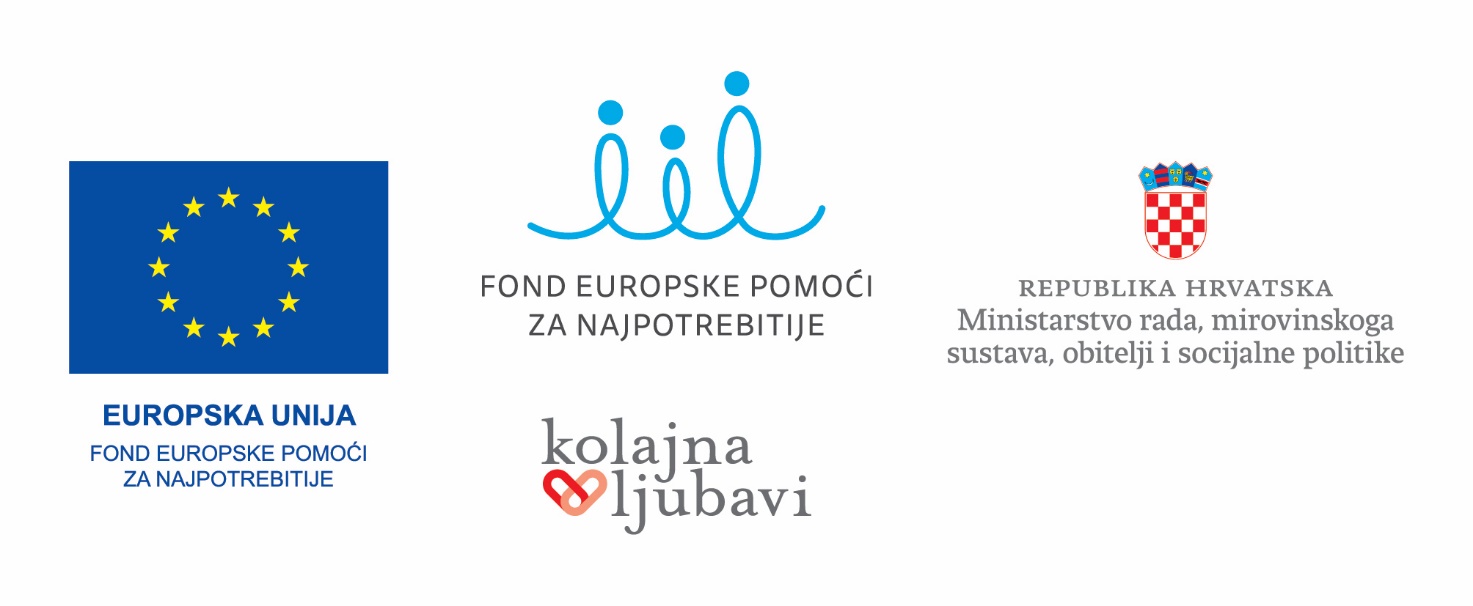 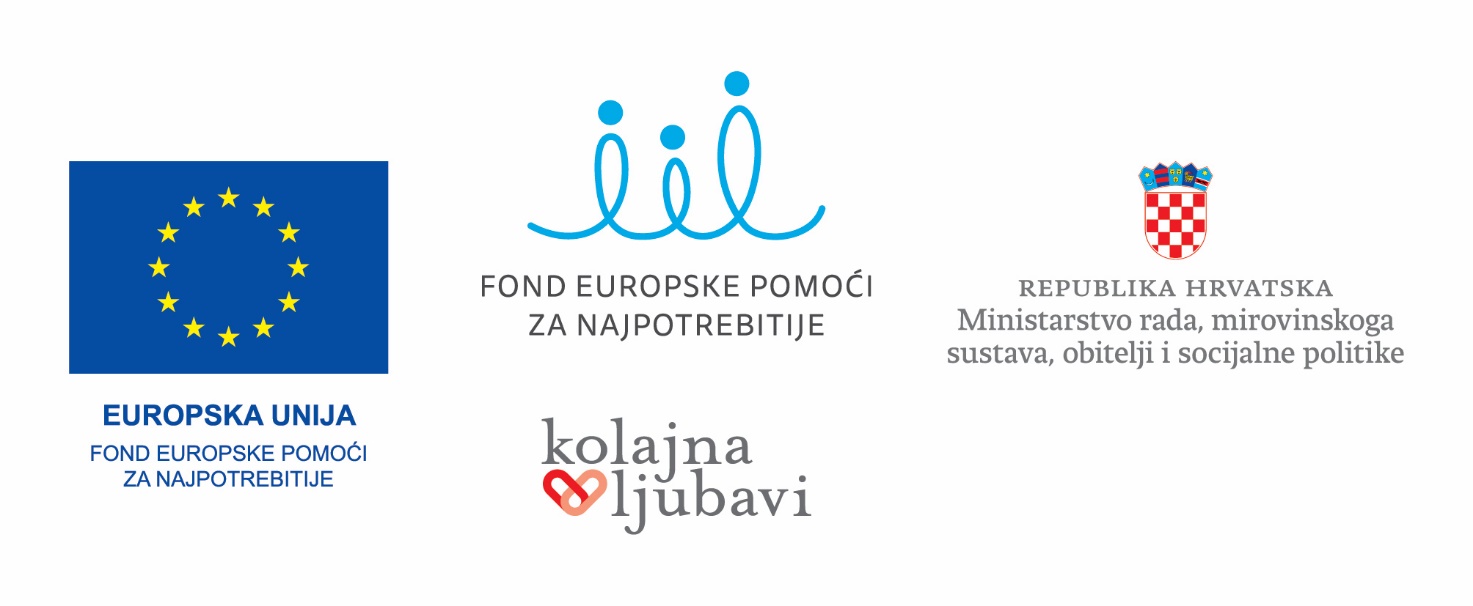 Prilog VII – Prijedlog UgovoraUdruga „Kolajna ljubavi“, Kneza Branimira 3, 21260 Imotski  OIB: 40000099033, kojeg zastupa __________________________, u daljnjem tekstu Kupac ili Naručitelj ili NOJN i____________________________________________,______________________OIB:__________________________ kojeg zastupa ___________________________________________, u daljnjem tekstu ProdavateljSklopili su dana _____________________ godine slijedeći PRIJEDLOG UGOVORAo nabavi higijenskih potrepština u paketimaPredmet ugovoraČlanak 1.Predmet ovog ugovora su uvjeti i način nabave higijenskih potrepština u paketima po provedenom postupku nabave (u daljnjem tekstu: roba), za osobe koji nisu obveznici Zakona o javnoj nabavi (Naručitelj ili NOJN), javno nadmetanje za Nabavu higijenskih potrepština u paketima, objavljeno dana 3. studenog 2023. godine na internetskoj stranici www.strukturnifondovi.hr.Prodavatelj je dužan isporučiti predmetnu robu na način da ista odgovara svim tehničkim uvjetima koji su navedeni u dokumentaciji za nadmetanje i odabranoj ponudi.Ovim Ugovorom Prodavatelj se obvezuje vršiti isporuku robe tijekom 20 dana od dana potpisivanja Ugovora.Prodavatelj je obvezan naručenu robu isporučivati prema dinamici i potrebama Naručitelja, a rok isporuke robe na temelju narudžbenice, naloga ili drugog dokumenta ili mail poruke ne može biti dulji od 3 kalendarska dana.Članak 2.Prodavatelj se obvezuje opskrbljivati Kupca robom iz ugovorenog popisa (Troškovnik) robe koji je predmet Ugovora, i to po vrsti, količini i jediničnoj cijeni, a koji je kao privitak sastavni dio ovog Ugovora. Prodavatelj se obvezuje isporučiti predmetnu robu na način da ista odgovara svim tehničkim uvjetima koji su navedeni u dokumentaciji za nadmetanje i u Troškovniku. Isporuka robe je u paketima/kutijama, a svaki paket sadrži higijenske potrepštine u količinama navedenim u stupcu 4 "Količine u paketu" u tablici Troškovnika.Prodavatelj je obvezan isporučivati robu koju je naveo u troškovniku (naziv proizvođača i proizvođački naziv proizvoda).Ugovorne strane su suglasne da u slučaju nepredvidivih okolnosti Prodavatelj može isporučiti zamjenske artikle odnosno robu iste vrijednosti i jednake kvalitete, ali drugih proizvođača koji svojim karakteristikama, kvalitetom i količinom odgovaraju onima određenim u tablici Troškovnika. Cijene određene u predmetnom Troškovniku ne mogu se mijenjati. Svaka kutija mora imati vidljiv popis sadržaja kutije (vrsta i količina i dr.). Prodavatelj se obvezuje od Naručitelja, prije prve isporuke zamjenskih artikala zatražiti suglasnost u kojoj mora dokazati postojanje nepredvidivih okolnosti. Nepredvidive okolnosti su one okolnosti koje Prodavatelj nije mogao predvidjeti u trenutku predaje svoje ponude. Prodavatelj ne smije isporučivati zamjenske artikle prije nego dobije suglasnost naručitelja, Ugovorena cijena robe iz Troškovnika iznosi ___________ EURA bez PDV-a, odnosno ____________ EURA s PDV-om.Narudžbe i dostaveČlanak 3.Isporuka sve robe koja je predmet ovog Ugovora se mora obaviti kroz period od 20 kalendarskih dana. Isporučitelj se obvezuje tijekom navedenih 20 kalendarskih dana isporučiti robu prema narudžbenici/nalogu ili drugom dokumentu ili mail poruci na svaku od 7 lokacija (jedna isporuka po lokaciji) i to na način da svaki dan bude isporuka na drugoj lokaciji. Lokacije I količine paketa po lokaciji će Naručitelj odrediti najkasnije 3 dana prije isporuke I to narudžbenicom/nalogom/drugim dokumentom / mail porukom.Prodavatelj se obvezuje robu isporučivati prema dinamici i potrebama Naručitelja određenima u predmetnim dokumentima ili e-mail porukama. Kupac se obvezuje Prodavatelju dostavljati narudžbenicu za točnu količinu robe minimalno 3 dana prije dana isporuke robe.Prodavatelj se obvezuje dostavljati robu u ambalaži koja jamči očuvanje kvalitete prilikom skladištenja i transporta, dostavljenu u paketima i dopremljenu odgovarajućim vozilima na mjesta isporuke. Paketi svih higijenskih potrepština isporučuju se pakirani u ambalaži koja može biti kartonska kutija ili od drugog biorazgradivog i/ili recikliranog materijala. Prašak za veš/rublje se također obavezno dostavlja unutar ambalaže.Kod odabira ambalaže za pakiranje paketa potrebno je voditi računa o rukovanju s pakiranjem kod transporta kako ne bi došlo do rasipanja sadržaja i drugih manipulativnih problema.Ambalaža u kojoj su pakirani proizvodi treba biti označena logom projekta na vanjskoj strani ambalaže na svakom paketu i s popisom artikala u paketu koji se stavlja unutar ambalaže paketa. Oznaka s logom projekta koja se stavlja na ambalažu nalazi se u Prilogu VI. Oznaka se stavlja na ambalažu i treba biti najmanje veličine A5.Prilikom isporuke svi proizvodi u sastavu paketa moraju biti propisano pakirani, označeni i deklarirani na hrvatskom jeziku.Prodavatelj se obvezuje o svom trošku istovariti pakete i složiti ih u prostoriju i/ili na mjesto koje mu odredi Naručitelj.Trošak ambalaže paketa, tiskanja popisa artikala u paketu, oznake za pakete na ambalaži kao i sav manipulativni trošak slaganja, transporta i isporuke paketa snosi Prodavatelj i uključen je u iznos ugovora naveden u članku 2. Ugovora.Članak 4.Kupac će tijekom vremena na koje je zaključen ovaj Ugovor od Prodavatelja naručivati robu iz članka 1. i 2. ovog Ugovora prema stvarnim potrebama te je obvezan naručiti cjelokupnu planiranu količinu navedenu u Troškovniku. Isporuka manje ili veće količine od one navedene Troškovniku, a do iznosa ovog Ugovora iz članka 2. ne predstavlja izmjenu ugovora.Članak 5.Prodavatelj se obvezuje isporučivati Kupcu robu po primljenoj narudžbi u roku isporuke iz članka 3. stavak 3. ovog Ugovora, i to radnim danom od ponedjeljka do petka.Prodavatelj se obvezuje vršiti isporuku robe svojim prijevoznim sredstvima na sljedeće lokacije:Kod gradskog groblja i mrtvačnice Imotski, Put groblja bb, 21260 Imotski Općinska zgrada Lovreć (Društveni centar Laurentius), Ulica dr.Franje Tuđmana 6, LovrećOpćinsko skladište Cista Velika, Trg dr. Ante Starčevića 1, Cista VelikaOpćinsko skladište Podbablje, Drum 15, KamenmostOpćinsko skladište Zmijavci, Ulica Domovinskog rata 161, ZmijavciOpćinsko skladište Proložac, Trg dr. Franje Tuđmana 1, Donji ProložacOpćinsko skladište Runović, Fra fra Mije Runovića 5, Runovićprema količinama navedenim u narudžbenici ili na drugačiji način određen ovim Ugovorom.Prodavatelj je obvezan robu isporučiti uz dostavnicu, otpremnicu odnosno dostavni dokument Prodavatelja kao popratni dokument.Članak 6.Prodavatelj se obvezuje da će u potpunosti poštovati pozitivne propise Republike Hrvatske koji se odnose na stavljanje u promet robe koja je predmet ovog Ugovora, posebno u odnosu na kvalitetu robe i rok valjanosti proizvoda.Prigovor (reklamacija)Članak 7.Kupac prilikom isporuke ima pravo prigovora Prodavatelju na dostavu robe, ukoliko ista ne odgovara naručenoj količini i kvaliteti. Kupac dostavlja prigovor Prodavatelju odmah prilikom isporuke, a najkasnije u roku od 3 (tri)  dana od dana isporuke.Prigovor na isporuku prilikom primopredaje utvrđuje se na dostavnici ili otpremnici ili pisanim putem Prodavatelju.U slučaju utvrđivanja kvantitativnih ili kvalitativnih nedostataka na isporučenoj robi, Prodavatelj se obvezuje bez odlaganja, a najkasnije u roku 10 dana izvršiti isporuku nedostajuće količine proizvoda i/ili zamjenu neispravnih proizvoda. Ukoliko Kupac nakon isporuke ili prilikom uporabe isporučene robe utvrdi nedostatke glede kvalitete ili količine dužan je o istom obavijestiti Prodavatelja, koji se obvezuje u roku od 24 sata o tome očitovati i povući isporučenu robu te u roku najkasnije od 10 dana isporučiti robu odgovarajuće količine i kvalitete. Ukoliko Prodavatelj ne postupi u skladu sa stavkama ovog članka, odnosno ne isporuči robu odgovarajuće kvalitete, Kupac neće izvršiti plaćanje ispostavljenog računa.Prodavatelj je obvezan preuzeti robu na koju je uložen prigovor i zamijeniti ju odgovarajućom količinom i kvalitetom odmah po primitku prigovora, a najkasnije u roku 10 dana.Ukoliko Kupac nakon isporuke ili prilikom uporabe isporučene robe utvrdi nedostatke glede kvalitete ili količine dužan je o istom obavijestiti Prodavatelja, koji se obvezuje u roku od 24 sata o tome očitovati i povući isporučenu robu te isporučiti robu odgovarajuće količine i kvalitete.Ukoliko Prodavatelj ne postupi u skladu sa stavkama ovog članka, odnosno ne isporuči robu odgovarajuće kvalitete, Kupac neće izvršiti plaćanje ispostavljenog računa.Jamstvo za uredno ispunjenje ugovoraČlanak 8.Jamstvo za uredno ispunjenje ugovora za slučaj povrede ugovornih obveza iznosi 10% od vrijednosti ugovora (cijene bez PDV-a).Jamstvo iz stavka 1. ovog članka Ugovora podnosi se u obliku bankarske garancije plative "na prvi poziv" i "bez prigovora" ili bjanko zadužnice.Jamstvo iz stavka 1. ovog članka ugovora Prodavatelj će dostaviti u roku od petnaest (10) dana od dana potpisivanja ovog ugovora s rokom važenja 30 (trideset) dana duljim od trajanja ovog Ugovora.Jamstvo za uredno ispunjenje ugovora podnosi se u obliku bankarske garancije plative „na prvi poziv“ i „bez prigovora“, zadužnice ili bjanko zadužnice. Prodavatelj može dati novčani polog u iznosu 10% vrijednosti ugovora bez poreza na dodanu vrijednost.U slučaju zajednice gospodarskih subjekata svaki član zajednice daje novčani polog za postotni dio svog dijela ugovora, a koji kumulativno moraju iznositi 10% vrijednosti ugovora bez poreza na dodanu vrijednost.Naručitelj će jamstvo za uredno ispunjenje ugovora vratiti Prodavatelju nakon izvršenja svih ugovornih obveza u roku od 15 dana.Cijene i podmirenje obvezaČlanak 9.U ugovorenoj cijeni iz Troškovnika koji je sastavni dio ovog Ugovora, po jedinici proizvoda, uključeni su svi zavisni troškovi Prodavatelja kao i troškovi pakiranja, naljepnica loga Fonda Europske pomoći za najpotrebitije, popis sadržaja paketa, prijevoza i isporuke robe, istovar robe i slaganje robe u prostoriju koju odredi Naručitelj, te popust bez poreza. Iznos obračunatog PDV-a (ako se obračunava) iskazuje se na računu zasebno po pojedinim proizvodima.Jedinične cijene robe tijekom trajanja ovog Ugovora ne mogu se mijenjati.Članak 10.Prodavatelj odobrava Kupcu odgodu plaćanja u roku od 30 (trideset) dana od dana zaprimanja računa. Članak 11.Kupac se obvezuje podmiriti račun u roku utvrđenom u prethodnom članku, dok se Prodavatelj obvezuje izvršiti fakturiranje Kupcu, temeljem svake pojedine isporuke po distributivnim centrima. Račun će se Kupcu dostavljati odmah putem e-maila u PDF formatu s naznakom osobe odgovorne za ispostavu računa. Kupac podmiruje obvezu plaćanja virmanskim nalogom.Članak 12.Bilo koja informacija i podatak, uključujući i osobne podatke, bez obzira na to kako se do njih došlo, a koja se izravno ili neizravno odnosi na ugovorne strane ovog Ugovora, njihovo poslovanje, uključujući i međusobni ugovorni odnos, smatrat će se povjerljivim podatkom. Sukladno navedenom, otkrivanje podataka prethodno navedenih bilo kojoj trećoj osobi, fizičkoj ili pravnoj, je zabranjeno.U slučaju povrede odredaba ovog članka ugovorna strana koja je u povredi će drugoj strani biti odgovorna za svaku time prouzročenu štetu.Obveza čuvanja tajnosti podataka ostaje na snazi trajno i nakon raskida, otkaza ili isteka trajanja ovog Ugovora.Završne odredbeČlanak 13.Ugovorne strane suglasno utvrđuju da se u slučaju nepridržavanja odredbi ovog Ugovora, isti može jednostrano raskinuti i prije isteka roka iz članka 1. ovog Ugovora.Ugovorna strana koja raskida Ugovor dužna je pisano izvijestiti o razlogu zbog kojeg raskida ovaj Ugovor.Otkazni rok iznosi 30 (trideset) dana, računajući od dana dostave pisanog izvješća o raskidu ugovora.Članak 14.Izmjene i dopune ovog Ugovora valjane su samo ako su sačinjene u pisanom obliku.Članak 15.Na pitanja koja nisu uređena ovim Ugovorom, primjenjuju se odredbe Zakona o obveznim odnosima i drugi pravno relevantni propisi Republike Hrvatske.Članak 16.Ovaj Ugovor stupa na snagu ___________________ godine koji je ujedno i dan početka primjene i traje 3 (3) tjedna od dana potpisivanja Ugovora.Članak 17.Eventualne sporove nastale u primjeni odredaba ovog Ugovora ugovorne strane nastojat će riješiti sporazumno, u protivnom se ugovara nadležnost suda u Zagrebu.Članak 18.Ovaj Ugovor sastavljen je u 4 (četiri) istovjetna primjerka od kojih svaka ugovorna strana zadržava po 2 (dva) primjerka.U Zagrebu, __________________.	Za Prodavatelja:						      Za Kupca:    ________________________       			          	          _______________________						           	    Ivana Marasović	  								 Predsjednica UdrugeUdruga „Kolajna ljubavi“Jarunska 610 000 Zagreb„Nabava higijenskih potrepština“NE OTVARAJ – PONUDA ZA NADMETANJEZajednica ponuditelja (zaokružiti)Zajednica ponuditelja (zaokružiti)Zajednica ponuditelja (zaokružiti)Zajednica ponuditelja (zaokružiti)DA                 NEDA                 NENaziv i sjedište ponuditelja / člana zajednice ponuditelja ovlaštenog za komunikaciju s naručiteljemNaziv i sjedište ponuditelja / člana zajednice ponuditelja ovlaštenog za komunikaciju s naručiteljemNaziv i sjedište ponuditelja / člana zajednice ponuditelja ovlaštenog za komunikaciju s naručiteljemNaziv i sjedište ponuditelja / člana zajednice ponuditelja ovlaštenog za komunikaciju s naručiteljemOIBBroj računaGospodarski subjekt je u sustavu PDV-a (zaokružiti)Gospodarski subjekt je u sustavu PDV-a (zaokružiti)Gospodarski subjekt je u sustavu PDV-a (zaokružiti)Gospodarski subjekt je u sustavu PDV-a (zaokružiti)DA                 NEDA                 NEAdresa za dostavu pošteAdresa za dostavu pošteAdresa za dostavu pošteAdresa e-pošteAdresa e-pošteAdresa e-pošteSudjelovanje podizvoditelja (zaokružiti)Sudjelovanje podizvoditelja (zaokružiti)Sudjelovanje podizvoditelja (zaokružiti)Sudjelovanje podizvoditelja (zaokružiti)DA                 NEDA                 NEKontakt osoba ponuditeljaKontakt osoba ponuditeljaKontakt osoba ponuditeljaKontakt osoba ponuditeljaBroj telefonaBroj telefonaBroj faksaCijena ponude bez PDV-aIznos poreza na dodanu vrijednostCijena ponude s PDV-omNaziv i sjedište člana zajednice ponuditeljaNaziv i sjedište člana zajednice ponuditeljaNaziv i sjedište člana zajednice ponuditeljaNaziv i sjedište člana zajednice ponuditeljaOIBBroj računaGospodarski subjekt je u sustavu PDV-a (zaokružiti)Gospodarski subjekt je u sustavu PDV-a (zaokružiti)Gospodarski subjekt je u sustavu PDV-a (zaokružiti)Gospodarski subjekt je u sustavu PDV-a (zaokružiti)DA                 NEDA                 NEDA                 NEAdresa za dostavu pošteAdresa za dostavu pošteAdresa za dostavu pošteAdresa e-pošteAdresa e-pošteAdresa e-pošteKontakt osoba ponuditeljaKontakt osoba ponuditeljaKontakt osoba ponuditeljaKontakt osoba ponuditeljaBroj telefonaBroj telefonaBroj faksaBroj faksaRoba koju će isporučiti član zajednice ponuditelja:Roba koju će isporučiti član zajednice ponuditelja:Roba koju će isporučiti član zajednice ponuditelja:Roba koju će isporučiti član zajednice ponuditelja:Roba koju će isporučiti član zajednice ponuditelja:Roba koju će isporučiti član zajednice ponuditelja:Roba koju će isporučiti član zajednice ponuditelja:Broj stavke iz troškovnika s nazivom robe i količinom:Broj stavke iz troškovnika s nazivom robe i količinom:Broj stavke iz troškovnika s nazivom robe i količinom:Broj stavke iz troškovnika s nazivom robe i količinom:Broj stavke iz troškovnika s nazivom robe i količinom:Broj stavke iz troškovnika s nazivom robe i količinom:Broj stavke iz troškovnika s nazivom robe i količinom:---------------------Vrijednost navedene robe s PDV-om i postotni dio od ukupne robe:Vrijednost navedene robe s PDV-om i postotni dio od ukupne robe:Vrijednost navedene robe s PDV-om i postotni dio od ukupne robe:Vrijednost navedene robe s PDV-om i postotni dio od ukupne robe:Vrijednost navedene robe s PDV-om i postotni dio od ukupne robe:Vrijednost navedene robe s PDV-om i postotni dio od ukupne robe:Vrijednost navedene robe s PDV-om i postotni dio od ukupne robe:--------------Naziv/tvrtka i sjedište podizvoditeljaNaziv/tvrtka i sjedište podizvoditeljaNaziv/tvrtka i sjedište podizvoditeljaNaziv/tvrtka i sjedište podizvoditeljaSkraćena tvrtkaSkraćena tvrtkaSkraćena tvrtkaSkraćena tvrtkaOIBBroj računaGospodarski subjekt je u sustavu PDV-a (zaokružiti)Gospodarski subjekt je u sustavu PDV-a (zaokružiti)Gospodarski subjekt je u sustavu PDV-a (zaokružiti)Gospodarski subjekt je u sustavu PDV-a (zaokružiti)DA                 NEDA                 NEDA                 NEAdresa za dostavu pošteAdresa za dostavu pošteAdresa za dostavu pošteAdresa e-pošteAdresa e-pošteAdresa e-pošteKontakt osoba ponuditeljaKontakt osoba ponuditeljaKontakt osoba ponuditeljaKontakt osoba ponuditeljaBroj telefonaBroj telefonaBroj faksaBroj faksaRoba koju će isporučiti podizvoditelj:Roba koju će isporučiti podizvoditelj:Roba koju će isporučiti podizvoditelj:Roba koju će isporučiti podizvoditelj:Roba koju će isporučiti podizvoditelj:Roba koju će isporučiti podizvoditelj:Roba koju će isporučiti podizvoditelj:Broj stavke iz troškovnika  s nazivom robe i količinom: Broj stavke iz troškovnika  s nazivom robe i količinom: Broj stavke iz troškovnika  s nazivom robe i količinom: Broj stavke iz troškovnika  s nazivom robe i količinom: Broj stavke iz troškovnika  s nazivom robe i količinom: Broj stavke iz troškovnika  s nazivom robe i količinom: Broj stavke iz troškovnika  s nazivom robe i količinom: ---------------------Vrijednost navedene robe s PDV-om i postotni dio od ukupne robe:Vrijednost navedene robe s PDV-om i postotni dio od ukupne robe:Vrijednost navedene robe s PDV-om i postotni dio od ukupne robe:Vrijednost navedene robe s PDV-om i postotni dio od ukupne robe:Vrijednost navedene robe s PDV-om i postotni dio od ukupne robe:Vrijednost navedene robe s PDV-om i postotni dio od ukupne robe:Vrijednost navedene robe s PDV-om i postotni dio od ukupne robe:--------------Ja,(ime, prezime i OIB ili nacionalni identifikacijski broj ovlaštene osobe)(ime, prezime i OIB ili nacionalni identifikacijski broj ovlaštene osobe)iz(adresa stanovanja)(adresa stanovanja)kao ovlaštena osoba za zastupanje gospodarskog subjekta:kao ovlaštena osoba za zastupanje gospodarskog subjekta:(naziv, adresa i OIB ili nacionalni identifikacijski broj gospodarskog subjekta)(naziv, adresa i OIB ili nacionalni identifikacijski broj gospodarskog subjekta)(mjesto i datum)M.P.(potpis ovlaštene osobe Ponuditelja)